Job Hazard Analysis 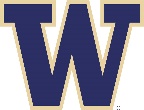 University of Washington – Seattle CampusFacilities Services – Campus Engineering & OperationsSeattle, WA 98195Working Job Title: _______________________________________________________JHA Completed by: _______________________________________________________	Date: ______________________________The Job Hazard Analysis form is designed to help supervisors assess and address health and safety hazards that have the potential to cause serious injury or illness (e.g. power tools, electrical repairs). Supervisors can use this document to train staff on safe work procedures.  The information below is a good faith effort to identify hazards encountered by ___________.  If a specific job task is not listed below, contact your supervisor to determine if a specific job hazard analysis or work plan is required.This document will serve as the certification of hazard assessment for personal protective equipment for the above working job title position.Job TasksPotential HazardControls & Recommended ActionsTraining andPersonal Protective EquipmentAirborne contaminants (such as occupant concerns, odors, mold, vapor, fume, refrigerant leak)Biological hazards (such as sanitary sewer leaks, cooling tower –legionella, blood, needles, vials)Compressed gasses (such as solder gun fuel, welding gasses)Confined spaces (such as crawl space, ceiling plenums, cooling towers)Electrically energized equipmentErgonomic problems such as lifting, repetitive motion, awkward postureFall hazardHazardous chemicals (such as chemicals in hydronic systems, solvents, degreasers)Hazardous energy (mechanical, heat, pressure (gas or liquid lines))Heat stressInsufficient lightingMaterial Handling (ie, forklift, hoisting/rigging)Noise Overhead equipmentPedestrian trafficPower/Hand toolsRegulated materials such as asbestos, lead, silicaSlip/trip/fallScaffolding Vehicle trafficVermin feces (such as bird or rodent) Work off laddersAsbestos work plan (if applicable)Avoid energized electrical work when possibleBarricades/signs/spotter (if applicable)Building system shutdownCheck-in with the department / construction contact person / control room prior to workConfined space permit (if applicable)Energized electrical work permit & work plan (if applicable)Ensure work area is clear from spills and trip hazardsEye wash and deluge shower stationFall protection work plan (if applicable)Follow industry safety standards for operating power/hand toolsFollow regulatory practices / standards for operating a forkliftFollow regulatory practices / standards for operating a hoist4-gas monitor (ie Bacharach)Get help or use lifting tools for items exceeding 50 pounds, or is an awkward shapeHot Work Permit (ie soldering) if applicableIf hot, drink water and take necessary rest breaksLead work plan (if applicable)Lift (scissor, boom, bucket)Lockout procedureLocation of exitsLocation of fire extinguisherLocation of first aid kitPest Contractor – as neededRefrigerant leak work plan (if applicable)Safety Data Sheets (SDS) for chemical and products Shop safety standard operating proceduresThis job position does not typically perform work on regulated building materialsTool tethering and toe boardsUse portable refrigerant monitor where neededUse temporary lighting (such as flashlights, head lamps)Ventilation (smoke eater, shop fume hood, fan)Water treatment planCooling tower work practice (if applicable)Task Specific TrainingAsbestos <1% & Lead Work PracticesAsbestos Awareness Asbestos Abatement Class2: WiringAudiometric Hearing Test Back protection & Lifting Safety OnlineBiosafety: Working in Non-Human Primate AreasBloodborne Pathogens for Non-Lab Online (for First Aid)Compressed Gas Safety OnlineConfined Space Awareness OnlineConfined Space Entry /Hands On Department specific trainingElectrical: Arc Flash Awareness OnlineErgonomic Online training (optional)Fall ProtectionFire Extinguisher Hands OnFire Extinguisher OnlineFirst aid & CPR Flagger & Traffic ControlForklift Operator SafetyHazCom/GHS Hepatitis B Vaccination (must be offered)Hexavalent Chromium OnlineHoisting and RiggingHearing Protection/Conservation OnlineInstant Upright ScaffoldLadder Safety Hands OnLadder Safety OnlineLead Awareness OnlineLockout/Tagout SafetyMonthly shop safety meetings on PPE,  shop safety standard operating procedures and SDSMEWP training with boom, scissor & aerial evaluationNFPA 70E Arc Flash/Electrical SafetyOverton MWP with scissor & aerial evaluationRefrigerant MonitoringRespirator training & Fit TestScaffold SafetySupv LOTO Field EvaluationPPEArc Flash rated: clothing, Tyvek coveralls, gloves, hard hat, head cover, impact glasses/goggles, substantial leather footwear- as required per NFPA 70EAnimal Areas: head cover, shoe covers, gloves, coveralls, face shield – as requiredBump cap -as neededChemical: splash apron, goggles, splash shield, footwear, gloves – as requiredConstruction – hard hat, impact glasses/goggles, safety vest, gloves, substantial footwear – as requiredDust mask -as neededElectrically rated toolsGloves Hard hatHead light / Flashlight / temporary lightingHearing protection - as neededImpact glasses/goggles – as neededLOTO locks or tagsPersonal fall restraint/arrest equipmentRespirator – as requiredSafety vestSteel toe footwearSubstantial  footwear Tyvek / Shop coveralls – as required (Hex Chrome)Welding: jacket, hood/shield, gloves – as requiredAny other PPE as specified by the department / construction site / lab entry sign